DAFTAR JUMLAH PEJABATDINAS LINGKUNGAN HIDUP KABUPATEN KARANGANYARTAHUN 2019Plt. KEPALA DINAS LINGKUNGAN HIDUPKABUPATEN KARANGANYARTTDBAMBANG HARSONO, S.E, M.MPembina Utama MudaNIP. 19600427 198503 1 008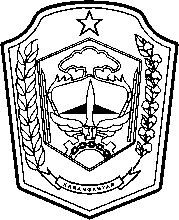 PEMERINTAH KABUPATEN KARANGANYARDINAS LINGKUNGAN HIDUPJl. Lawu No. 204 Telp/Fax. ( 0271 ) 495149 Kode Pos 57716Website : dlh.karanganyarkab.go.id  Email : lh@karanganyarkab.go.idNONAMAJABATAN STRUKTURAL1.BAMBANG HARSONO, S.E, M.M.Kepala Dinas2.SRI HARTATI, S.ESekretaris Dinas3.ZAENURI, S.SosKasubbag Perencanaan4.SRI HARTATI, S.E, M.M. Kasubbag Umum dan Kepegawaian5.Dra. RETNO DARMASTUTI, M.MKepala Bidang Penataan dan Penaatan Perlindungan dan Pengelolaan Lingkungan Hidup6.AJI DWI BINTORO, ST, M.Si.Kepala Seksi Perencanaan dan Kajian Dampak Lingkungan7.SUYONO, S.HKepala Seksi Pengaduan dan Penyelesaian Sengketa Lingkungan8.SISWIYANTO, S.HKepala Seksi Penegakan Hukum Lingkungan9.Drs. SUWARNAKepala Bidang Pengendalian Pencemaran Kerusakan Lingkungan Hidup10.ABDURROZZAQ A.N, S.TKepala Seksi Pencemaran Lingkungan11.HAFIDL ASHFAHAMY H, S.P, M.MKepala Seksi Kerusakan Lingkungan12.Ir. SUPARDIYONO, M.MKepala Seksi Pemeliharaan Lingkungan Hidup13.Ir. MASDARI, M.MKepala Seksi Kehutanan dan Pengembangan Kapasitas14.MARYANTO, S.T, M.MKepala Seksi Pengelolaan Sampah15.Ir. SANTOSA, M.MKepala Seksi Pengelolaan Limbah